Anmeldt etter besøk på golfbanen:Tre unge menn tatt på ferskenNytt tyveri ved Karmøy Golfklubb.Skrevet av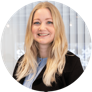 ANN MARGIT GRØNSTADRedaktør 978 79 189 TIPS OSS!Publisert: 20.06.2023 17:35SKUDENESHAVN: Karmøynytt har tidligere omtalt at Karmøy golfklubb har hatt et gjentakende problem med at folk stjeler baller fra driving rangen til golfklubben, noe som blir dyrt for klubben. De har også opprettet en spleis i håp om å få dekket tapet. Nå opplyser klubben i en pressemelding at de opplevde nok et tyveri fredag forrige uke. – Det var tre unge menn som ble observert der de utførte tyveri i form av å gå ut på treningsområdet for å hente treningsballer, skriver de.Golfklubben meldte så fra til politiet som kom til stedet. Mennene innrømmet tyveriet. Saken ble anmeldt til politiet mandag.– Karmøy Golfklubb taper mellom 200-250 tusen årlig grunnet tyveri av treningsballer. Dette er penger klubben gjerne skulle benyttet til å styrke tilbudet for barn og unge, oppgradere området rundt golfbanen og annet, skriver klubben. De opplyser om at alt tyveri fremover vil bli anmeldt, og minner om treningsområdet er video-overvåket.